PAUTA DA 9º (NONA) SESSÃO ORDINÁRIA DA VIGÉSIMA QUINTA SESSÃO LEGISLATIVA DA SÉTIMA LEGISLATURA DA CÂMARA DE VEREADORES DO MUNICÍPIO DE CHUPINGUAIA-RO.19 DE ABRIL DE 2021                                  EXPEDIENTE RECEBIDO:         I-Leitura, discussão e votação da Ata da 8º Sessão          Ordinária  realizada dia 12 de ABRIL de 2021.        II- Projeto de Lei nº: 2.607,2.608,2.611,2.6122.613 e 2.614/2021.        III- Indicações n: 131,132,134,135,136,137,138,139,140,141,144,145146,147,148,149,150 e 151/2021               PALAVRA LIVRE DOS ORADORES INSCRITOS (7 min). 2ª PARTE                                       ORDEM DO DIA Discussão e Votação do Projeto de Lei: 2.607,2.608,2.611,2.6122.613 e 2.614/2021. Indicações: 131,132,134,135,136,137,138,139,140,141,144,145146,147,148,149,150 e 151/2021                EXPLICACÕES PESSOAIS DOS VEREADORES INSCRITOS (5min)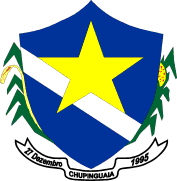                       ESTADO DE RONDÔNIA                      PODER LEGISLATIVO         CÂMARA MUNICIPAL DE CHUPINGUAIA         9º    SESSÃOORDINÁRIAESTADO DE RONDÔNIAPODER LEGISLATIVOCÂMARA DE VEREADORES DO MUNICÍPIO DE CHUPINGUAIA           PAUTA DA IMPRENSA    19/04/2021PROJETO DE             LEI;                  ASSUNTO    AUTORIA     Projeto de Lei         Nº 2.607Autoriza a aberura de crédito suplemetar por anulaçao no valor de R$ 94.258,50,no vigente orçamento-programa.    Poder Executivo     Projeto de Lei         Nº 2.608Autoriza a abertura de crédito especial por anulaçao no valor de R$ 4.000,00,no vigente orçamento-programa.      Poder Executivo     Projeto de Lei         Nº 2.611Autoriza a abertura de credito suplementar por anulação no valor de R$ 1.208,80 no vigente orçamento-programa.      Poder Executivo     Projeto de Lei         Nº 2.612Autoriza a abertura de crédito especial por superavit financeiro no valor de R$ 89.365,94, no vigente orçamento-programa.      Poder Executivo      Projeto de Lei         Nº 2.613Autoriza ao Poder Executivo Municipal a implantar o sistema para realizar a gestão de documetos e processos poe meio eletrõnico.Poder Executivo     Projeto de Lei         Nº 2.614Dispõe sobre as medidas adotadas no ãmbito das politicas públicas enquanto durar o estado de calamidade pública em decorrencia da pandemia do Covid 19.Poder Executivo    INDICAÇÕES                             ASSUNTO    AUTORIA        131/2021    Solicito ao Executivo a possibilidade de providenciar a construção de um bueiro ou ponte na Estrada do antigo Laticinio no Municipio de Chupinguaia.Ver: Ronaldo        132/2021    Solicito juntamente ao órgão responsável a possibilidade da compra de um telefone móvel com aplicativo  wat zapp para cada unidade de Saúde.Ver: Edersom        134/2021   Solicito que seja feito a ampliação da rede elétrica da Rua Cascavel em frente a Associação Carro de Boi, e na quadra da Escola Francisca Martendal no Dsitrito de Boa Esperança.Ver: Idenei          135/2021   Solicito em caráter de urgencia que seja recuperada ou instalado tubo armico na ponte onde caiu o caminhão de leite, conhecida como ponte do tonhão.Ver: Idenei          136/2021    Solicito que a Secretaria da Agricultura venha atender as demandas do Projeto Porteira Adentro no Distrito de Boa Esperança. Ver: Idenei           137/2021    Solicito com o Secretario da Semad,a possibilidade de fazer o suporte da caixa de água no Distrito do Corgão.Ver:Antonio Bertozzi           138/2021    Solicito juntamente com o Secretário de Obras a possibilidade de patrolar e cascalhar a estrada qua dá acesso aos moradores, senhor Waldemar Bledow e Glades Pledow no Distrito do Corgão.Ver: Antonio Bertozzi           139/2021   Solicito ao Executivo que veja a possibidade de fazer um Projeto de Lei para colocar o nome da UBS do Distrito do Corgão em homenagem a um dos fundadores deste Distrito Senhor LINDOLFO BLEDOW . Ver: Antonio Bertozzi           140/2021   Solicito juntamente ao órgão responsável a possibilidade da compra de tratores pequenos com carretinha e roçadeira para atender ao Municipio e Distritos. Ver: Edersom           141/2021   Solicito juntamente ao órgão responsável que dentro da possibilidade, seja feita uma garagem para a ambulãncia do Posto de Saúde Salete Cordeiro no Distrito do Guaporé.Ver:Ederdom          144/2021   Solicito ao Executivo a possibilidade de providenciar o Patrolameto e Cascalhamento do Setor Chacareiro depois do Bairro Setor 10 no Municipio de Chupinguaia.Ver: Ronaldo          145/2021   Solicito ao Executivo a posibilidade de providenciar o Patrolamento e Casacalhamento na linha 115 no Municipio de Chupinguaia.Ver:Ronaldo          146/2021    Solicito ao Secretário de Obras,que seja feito a limpeza e patrolamento nas ruas do Distrito do Municipio de Chupinguaia.Ver:Maria           147/2021Solicito ao Secretário de Adiministração, que seja feito 2 (dois) mil metros de encanamento no setor chacareiro do Distrito do Guaporé,Municipio de Chupinguaia,sentido Guarda Mirim.Ver:Maria           148/2021Solicito que dentro das possibilidades orçamentarias que seja providenciada junto a Secretaria Municipal de Obras e Serviços Publicos e a Secretaria de Planejmento, a realização dos seguintes seviços.01 - Fazer a pintura de faixas de pedestres nas esquinas da Av.Tancredo Neves sendo: Em frente á loja Gazim e Bar Brasileirinho //Em frente a Barão Móveis e Farmácia Atlantica //em frente a Lanchonete Altas Horas e UAB//em frente ao Banco do Brasil e Padaria Irmãs Gonsalves02 -  Fazer a pintura de faixas de pedestres nas esquinas da Av. Primavera sendo: em frente da Igreja Assembléia de Deus   e lateral da Clinica Canaã // em frente o Supemercado ILV e esquina  do Hospital Municipal. Ver:Rubens           149/2021     Solicito que seja feita a sinalização com placas nas lombadas, nas ruas e avenidas da Sede do Municipio e Distritos.Ver: Rubens           150/2021     Solicito que seja feita a sinalização com faixa privativa de acesso ao portão da emergencia do Hospital Municipal José Ivaldo de Souza.Ver:Rubens            151/2021    Solicito em caráter de urgência,que seja coloado um poste com iluminação na Rua Edison Alexandre Vieira,decida que liga o Centro a Avenida. Ver:Vanderci